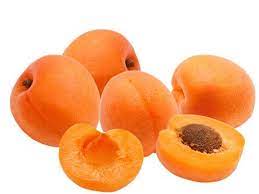 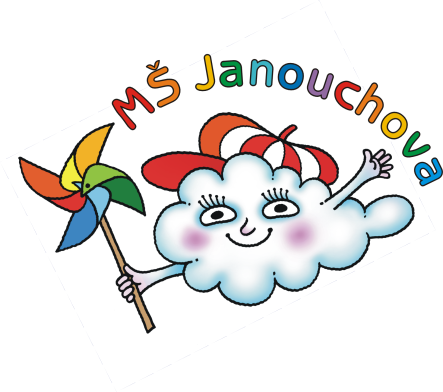 JÍDELNÍ LÍSTEKOD 24. 5. 2021 DO 28. 5. 2021STRAVA JE URČENA K OKAMŽITÉ SPOTŘEBĚ.ZMĚNA JÍDELNÍČKU JE VYHRAZENA.Pavla Maršálková			Helena Zímová		Šárka Ryšavávedoucí kuchařka			vedoucí kuchařka		vedoucí školní jídelnyjídelna Janouchova		jídelna ModletickáČerstvé ovoce a zelenina je v jídelním lístku zvýrazněna modře.PŘESNÍDÁVKAOBĚDSVAČINArybí pomazánka, chléb, kapie, ovocný čaj(1,4)polévka z jarní zeleninydukátové buchtičky s vanilkovým krémem, jablko, voda s citrónem(1,3,7,9)chléb, lučina s pažitkou, kedlubna, mléko(1,7)žitný chléb, luštěninová pomazánka, rajčátko, mléko(1,7)celerový krém s houstičkoukuřecí přírodní plátek, bramborová kaše, okurkový salát, ovocný čaj(1,7,9)ovocný jogurt, rohlík,hroznové víno, ovocný čaj(1,7)obilné kuličky, banán, mléko(1,7)zeleninová polévka s vaječnou jíškoumexický guláš, hrášková rýže, hruška, ovocný čaj(1,3,9)celozrnné pečivo, tvarohová pomazánka s kapií, paprika, čaj, mléko(1,7)houska, medové máslo, meruňka, ovocný čaj(1,7)rajská polévka s těstovinouzelný závitek, brambor, ovocný salát s melounem, čaj(1,3)chléb, pomazánkové máslo, ředkvičky, mléko(1,7)obložený chléb s plátkovým sýrem, paprikou a okurkou, mléko(1,7)brokolicová polévkatěstoviny se sýrovou omáčkou, rajský salát, ovocný čaj(1,7)vánočka, jablko, ovocný čaj(1)